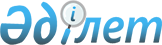 О проведении пилотной эксплуатации программного обеспечения и тестового обмена информацией в электронном виде между налоговыми органами государств-членов таможенного союза
					
			Утративший силу
			
			
		
					Решение Комиссии таможенного союза от 18 июня 2010 года № 294. Утратило силу решением Коллегии Евразийской экономической комиссии от 17 июля 2018 года № 112.
      Сноска. Утратило силу решением Коллегии Евразийской экономической комиссии от 17.07.2018 № 112 (вступает в силу по истечении 30 календарных дней с даты его официального опубликования).
      Комиссия таможенного союза решила:
      1. Принять к сведению информацию Руководителя экспертной группы по направлению "Косвенные налоги" Ергожина Д.Е. по данному вопросу.
      2. Налоговым органам государств-членов таможенного союза до 25 июня 2010 года провести пилотную эксплуатацию программного обеспечения и тестовый обмен информацией в электронном виде между налоговыми органами государств-членов таможенного союза, и об итогах доложить на заседании Комиссии таможенного союза.
      Члены Комиссии таможенного союза:
					© 2012. РГП на ПХВ «Институт законодательства и правовой информации Республики Казахстан» Министерства юстиции Республики Казахстан
				
От Республики
Беларусь
От Республики
Казахстан
От Российской Федерации
А. Кобяков
У.Шукеев
И. Шувалов